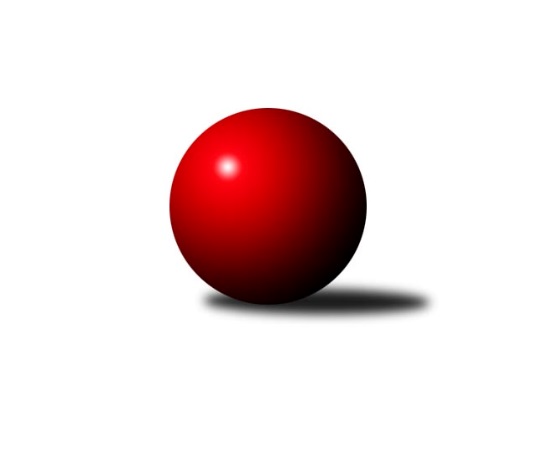 Č.14Ročník 2019/2020	24.5.2024 3. KLM A 2019/2020Statistika 14. kolaTabulka družstev:		družstvo	záp	výh	rem	proh	skore	sety	průměr	body	plné	dorážka	chyby	1.	Kuželky Jiskra Hazlov	14	11	0	3	79.0 : 33.0 	(205.5 : 130.5)	3296	22	2195	1101	23.4	2.	TJ Lokomotiva Ústí n. L.	14	11	0	3	76.0 : 36.0 	(202.5 : 133.5)	3368	22	2244	1124	20.9	3.	TJ Kovohutě Příbram	14	8	0	6	58.5 : 53.5 	(181.5 : 154.5)	3280	16	2200	1079	28.5	4.	TJ Elektrárny Kadaň	14	7	0	7	60.0 : 52.0 	(167.5 : 168.5)	3241	14	2198	1044	29.6	5.	CB Dobřany B	14	6	2	6	56.0 : 56.0 	(170.0 : 166.0)	3249	14	2172	1077	28.8	6.	SK Žižkov Praha	14	6	2	6	47.0 : 65.0 	(152.5 : 183.5)	3269	14	2200	1069	30.2	7.	SKK Rokycany B	14	6	1	7	51.0 : 61.0 	(158.5 : 177.5)	3228	13	2180	1048	30.1	8.	SK Škoda VS Plzeň	14	6	0	8	57.0 : 55.0 	(173.0 : 163.0)	3291	12	2195	1096	29	9.	TJ Slavoj Plzeň	14	6	0	8	48.0 : 64.0 	(142.0 : 194.0)	3189	12	2162	1027	33.5	10.	SKK Bohušovice B	14	5	0	9	47.0 : 65.0 	(156.5 : 179.5)	3196	10	2148	1047	34.3	11.	TJ Teplice Letná	14	5	0	9	45.5 : 66.5 	(147.5 : 188.5)	3222	10	2166	1057	32.6	12.	SKK Podbořany	14	4	1	9	47.0 : 65.0 	(159.0 : 177.0)	3164	9	2167	998	37.8Tabulka doma:		družstvo	záp	výh	rem	proh	skore	sety	průměr	body	maximum	minimum	1.	TJ Lokomotiva Ústí n. L.	7	6	0	1	42.0 : 14.0 	(111.5 : 56.5)	3434	12	3490	3379	2.	CB Dobřany B	7	5	2	0	37.0 : 19.0 	(98.5 : 69.5)	3420	12	3465	3376	3.	Kuželky Jiskra Hazlov	7	5	0	2	41.0 : 15.0 	(106.0 : 62.0)	3356	10	3469	3278	4.	SKK Rokycany B	7	4	1	2	32.0 : 24.0 	(82.0 : 86.0)	3342	9	3491	3186	5.	SKK Podbořany	7	4	0	3	32.0 : 24.0 	(90.0 : 78.0)	3119	8	3198	3028	6.	TJ Kovohutě Příbram	7	4	0	3	30.0 : 26.0 	(92.0 : 76.0)	3227	8	3355	3153	7.	TJ Elektrárny Kadaň	7	4	0	3	30.0 : 26.0 	(85.5 : 82.5)	3123	8	3182	3043	8.	SKK Bohušovice B	7	3	0	4	28.0 : 28.0 	(84.5 : 83.5)	3148	6	3230	3041	9.	SK Škoda VS Plzeň	7	3	0	4	28.0 : 28.0 	(80.5 : 87.5)	3232	6	3363	3141	10.	TJ Slavoj Plzeň	7	3	0	4	24.0 : 32.0 	(74.0 : 94.0)	3217	6	3295	3136	11.	SK Žižkov Praha	7	3	0	4	21.0 : 35.0 	(76.0 : 92.0)	3311	6	3371	3274	12.	TJ Teplice Letná	7	2	0	5	22.5 : 33.5 	(75.5 : 92.5)	3278	4	3338	3237Tabulka venku:		družstvo	záp	výh	rem	proh	skore	sety	průměr	body	maximum	minimum	1.	Kuželky Jiskra Hazlov	7	6	0	1	38.0 : 18.0 	(99.5 : 68.5)	3287	12	3394	3175	2.	TJ Lokomotiva Ústí n. L.	7	5	0	2	34.0 : 22.0 	(91.0 : 77.0)	3357	10	3437	3169	3.	TJ Kovohutě Příbram	7	4	0	3	28.5 : 27.5 	(89.5 : 78.5)	3288	8	3397	3111	4.	SK Žižkov Praha	7	3	2	2	26.0 : 30.0 	(76.5 : 91.5)	3262	8	3446	3036	5.	TJ Elektrárny Kadaň	7	3	0	4	30.0 : 26.0 	(82.0 : 86.0)	3258	6	3368	3131	6.	SK Škoda VS Plzeň	7	3	0	4	29.0 : 27.0 	(92.5 : 75.5)	3299	6	3464	3115	7.	TJ Slavoj Plzeň	7	3	0	4	24.0 : 32.0 	(68.0 : 100.0)	3185	6	3398	3077	8.	TJ Teplice Letná	7	3	0	4	23.0 : 33.0 	(72.0 : 96.0)	3214	6	3332	3099	9.	SKK Rokycany B	7	2	0	5	19.0 : 37.0 	(76.5 : 91.5)	3209	4	3415	3038	10.	SKK Bohušovice B	7	2	0	5	19.0 : 37.0 	(72.0 : 96.0)	3203	4	3265	3037	11.	CB Dobřany B	7	1	0	6	19.0 : 37.0 	(71.5 : 96.5)	3224	2	3324	3130	12.	SKK Podbořany	7	0	1	6	15.0 : 41.0 	(69.0 : 99.0)	3157	1	3377	2994Tabulka podzimní části:		družstvo	záp	výh	rem	proh	skore	sety	průměr	body	doma	venku	1.	Kuželky Jiskra Hazlov	11	9	0	2	63.0 : 25.0 	(168.5 : 95.5)	3280	18 	5 	0 	1 	4 	0 	1	2.	TJ Lokomotiva Ústí n. L.	11	8	0	3	57.0 : 31.0 	(151.5 : 112.5)	3357	16 	4 	0 	1 	4 	0 	2	3.	TJ Kovohutě Příbram	11	7	0	4	47.5 : 40.5 	(144.5 : 119.5)	3280	14 	3 	0 	2 	4 	0 	2	4.	TJ Elektrárny Kadaň	11	6	0	5	49.0 : 39.0 	(135.5 : 128.5)	3228	12 	3 	0 	2 	3 	0 	3	5.	CB Dobřany B	11	5	2	4	47.0 : 41.0 	(137.5 : 126.5)	3256	12 	4 	2 	0 	1 	0 	4	6.	SK Žižkov Praha	11	5	1	5	37.0 : 51.0 	(113.5 : 150.5)	3247	11 	2 	0 	3 	3 	1 	2	7.	SK Škoda VS Plzeň	11	5	0	6	46.0 : 42.0 	(133.5 : 130.5)	3284	10 	3 	0 	2 	2 	0 	4	8.	SKK Rokycany B	11	5	0	6	40.0 : 48.0 	(126.5 : 137.5)	3222	10 	4 	0 	2 	1 	0 	4	9.	SKK Bohušovice B	11	4	0	7	38.0 : 50.0 	(124.0 : 140.0)	3212	8 	3 	0 	3 	1 	0 	4	10.	TJ Teplice Letná	11	4	0	7	34.5 : 53.5 	(116.5 : 147.5)	3222	8 	1 	0 	4 	3 	0 	3	11.	SKK Podbořany	11	3	1	7	36.0 : 52.0 	(123.5 : 140.5)	3161	7 	3 	0 	3 	0 	1 	4	12.	TJ Slavoj Plzeň	11	3	0	8	33.0 : 55.0 	(109.0 : 155.0)	3197	6 	2 	0 	4 	1 	0 	4Tabulka jarní části:		družstvo	záp	výh	rem	proh	skore	sety	průměr	body	doma	venku	1.	TJ Lokomotiva Ústí n. L.	3	3	0	0	19.0 : 5.0 	(51.0 : 21.0)	3374	6 	2 	0 	0 	1 	0 	0 	2.	TJ Slavoj Plzeň	3	3	0	0	15.0 : 9.0 	(33.0 : 39.0)	3203	6 	1 	0 	0 	2 	0 	0 	3.	Kuželky Jiskra Hazlov	3	2	0	1	16.0 : 8.0 	(37.0 : 35.0)	3325	4 	0 	0 	1 	2 	0 	0 	4.	SKK Rokycany B	3	1	1	1	11.0 : 13.0 	(32.0 : 40.0)	3270	3 	0 	1 	0 	1 	0 	1 	5.	SK Žižkov Praha	3	1	1	1	10.0 : 14.0 	(39.0 : 33.0)	3364	3 	1 	0 	1 	0 	1 	0 	6.	SK Škoda VS Plzeň	3	1	0	2	11.0 : 13.0 	(39.5 : 32.5)	3276	2 	0 	0 	2 	1 	0 	0 	7.	TJ Kovohutě Příbram	3	1	0	2	11.0 : 13.0 	(37.0 : 35.0)	3248	2 	1 	0 	1 	0 	0 	1 	8.	SKK Podbořany	3	1	0	2	11.0 : 13.0 	(35.5 : 36.5)	3170	2 	1 	0 	0 	0 	0 	2 	9.	TJ Elektrárny Kadaň	3	1	0	2	11.0 : 13.0 	(32.0 : 40.0)	3240	2 	1 	0 	1 	0 	0 	1 	10.	TJ Teplice Letná	3	1	0	2	11.0 : 13.0 	(31.0 : 41.0)	3246	2 	1 	0 	1 	0 	0 	1 	11.	CB Dobřany B	3	1	0	2	9.0 : 15.0 	(32.5 : 39.5)	3282	2 	1 	0 	0 	0 	0 	2 	12.	SKK Bohušovice B	3	1	0	2	9.0 : 15.0 	(32.5 : 39.5)	3128	2 	0 	0 	1 	1 	0 	1 Zisk bodů pro družstvo:		jméno hráče	družstvo	body	zápasy	v %	dílčí body	sety	v %	1.	Tomáš Štraicher 	TJ Lokomotiva Ústí n. L.  	12	/	14	(86%)	41	/	56	(73%)	2.	Ondřej Bína 	Kuželky Jiskra Hazlov  	11	/	12	(92%)	32.5	/	48	(68%)	3.	Pavel Říhánek 	SK Škoda VS Plzeň  	11	/	12	(92%)	31	/	48	(65%)	4.	Jakub Dařílek 	TJ Lokomotiva Ústí n. L.  	11	/	14	(79%)	39	/	56	(70%)	5.	Rudolf Hofmann 	SKK Podbořany  	11	/	14	(79%)	36.5	/	56	(65%)	6.	Matěj Novák 	Kuželky Jiskra Hazlov  	10	/	14	(71%)	33.5	/	56	(60%)	7.	Petr Harmáček 	TJ Slavoj Plzeň 	10	/	14	(71%)	32	/	56	(57%)	8.	Jan Koubský 	CB Dobřany B 	10	/	14	(71%)	32	/	56	(57%)	9.	Jan Hybš 	TJ Teplice Letná 	9	/	12	(75%)	29	/	48	(60%)	10.	David Hošek 	TJ Kovohutě Příbram  	9	/	13	(69%)	37	/	52	(71%)	11.	Karel Bučko 	TJ Elektrárny Kadaň 	9	/	13	(69%)	32.5	/	52	(63%)	12.	Radek Šípek 	SKK Bohušovice B 	9	/	13	(69%)	29	/	52	(56%)	13.	Alexandr Trpišovský 	TJ Teplice Letná 	9	/	14	(64%)	33.5	/	56	(60%)	14.	Josef Kašpar 	SK Žižkov Praha 	9	/	14	(64%)	32.5	/	56	(58%)	15.	Stanislav Novák 	Kuželky Jiskra Hazlov  	9	/	14	(64%)	32.5	/	56	(58%)	16.	Dominik Novotný 	CB Dobřany B 	9	/	14	(64%)	31.5	/	56	(56%)	17.	Marcel Lukáš 	TJ Elektrárny Kadaň 	9	/	14	(64%)	30.5	/	56	(54%)	18.	Miroslav Repčík 	Kuželky Jiskra Hazlov  	9	/	14	(64%)	30	/	56	(54%)	19.	Josef Hůda 	TJ Kovohutě Příbram  	8	/	10	(80%)	29	/	40	(73%)	20.	Martin Zahálka st.	TJ Lokomotiva Ústí n. L.  	8	/	10	(80%)	25	/	40	(63%)	21.	Jaroslav Wagner 	SKK Podbořany  	8	/	12	(67%)	30	/	48	(63%)	22.	Josef Šálek 	TJ Lokomotiva Ústí n. L.  	8	/	12	(67%)	29	/	48	(60%)	23.	Jan Vacikar 	SK Škoda VS Plzeň  	8	/	13	(62%)	32	/	52	(62%)	24.	Josef Kreutzer 	TJ Slavoj Plzeň 	8	/	13	(62%)	28	/	52	(54%)	25.	Pavel Repčík 	Kuželky Jiskra Hazlov  	8	/	14	(57%)	37.5	/	56	(67%)	26.	David Repčík 	Kuželky Jiskra Hazlov  	8	/	14	(57%)	34	/	56	(61%)	27.	Martin Provazník 	CB Dobřany B 	8	/	14	(57%)	33	/	56	(59%)	28.	Petr Dvořák 	TJ Elektrárny Kadaň 	8	/	14	(57%)	27.5	/	56	(49%)	29.	Lukáš Hanzlík 	TJ Teplice Letná 	8	/	14	(57%)	27	/	56	(48%)	30.	Pavel Honsa 	SKK Rokycany B 	7	/	10	(70%)	25.5	/	40	(64%)	31.	Jaroslav Roj 	TJ Kovohutě Příbram  	7	/	10	(70%)	22	/	40	(55%)	32.	Jaroslav Lefner 	TJ Elektrárny Kadaň 	7	/	10	(70%)	20	/	40	(50%)	33.	Tomáš Číž 	TJ Kovohutě Příbram  	7	/	11	(64%)	28	/	44	(64%)	34.	Martin Prokůpek 	SKK Rokycany B 	7	/	11	(64%)	22.5	/	44	(51%)	35.	Petr Svoboda 	SK Škoda VS Plzeň  	7	/	12	(58%)	28	/	48	(58%)	36.	Milan Slabý 	SKK Bohušovice B 	7	/	13	(54%)	23.5	/	52	(45%)	37.	Vladimír Šána 	SKK Podbořany  	7	/	14	(50%)	29.5	/	56	(53%)	38.	Roman Pivoňka 	CB Dobřany B 	7	/	14	(50%)	28.5	/	56	(51%)	39.	Milan Vrabec 	CB Dobřany B 	7	/	14	(50%)	26.5	/	56	(47%)	40.	Josef Hořejší 	TJ Slavoj Plzeň 	7	/	14	(50%)	23	/	56	(41%)	41.	Jakub Harmáček 	TJ Slavoj Plzeň 	6	/	10	(60%)	19.5	/	40	(49%)	42.	Michal Hrdina 	TJ Elektrárny Kadaň 	6	/	11	(55%)	20	/	44	(45%)	43.	Jaroslav Chvojka 	SKK Bohušovice B 	6	/	12	(50%)	27.5	/	48	(57%)	44.	Milan Vicher 	SK Škoda VS Plzeň  	6	/	12	(50%)	22	/	48	(46%)	45.	Petr Fara 	SKK Rokycany B 	6	/	13	(46%)	27	/	52	(52%)	46.	Martin Vít 	SK Škoda VS Plzeň  	6	/	14	(43%)	26.5	/	56	(47%)	47.	Miroslav Wedlich 	TJ Lokomotiva Ústí n. L.  	5	/	6	(83%)	17	/	24	(71%)	48.	Tomáš Vrána 	TJ Lokomotiva Ústí n. L.  	5	/	8	(63%)	20	/	32	(63%)	49.	Lukáš Vacek 	SK Žižkov Praha 	5	/	10	(50%)	20	/	40	(50%)	50.	Milan Findejs 	SK Škoda VS Plzeň  	5	/	10	(50%)	19.5	/	40	(49%)	51.	Ladislav Koláček 	SKK Bohušovice B 	5	/	12	(42%)	23.5	/	48	(49%)	52.	Pavel Stupka 	SKK Podbořany  	5	/	12	(42%)	21.5	/	48	(45%)	53.	Oldřich Hendl 	TJ Kovohutě Příbram  	4.5	/	12	(38%)	24	/	48	(50%)	54.	Luboš Kocmich 	SK Žižkov Praha 	4	/	6	(67%)	13.5	/	24	(56%)	55.	Jiří Zetek 	SK Žižkov Praha 	4	/	7	(57%)	15	/	28	(54%)	56.	Tomáš Charvát 	SKK Bohušovice B 	4	/	9	(44%)	12	/	36	(33%)	57.	Martin Beran 	SK Žižkov Praha 	4	/	12	(33%)	20.5	/	48	(43%)	58.	Martin Čistý 	TJ Kovohutě Příbram  	4	/	13	(31%)	20	/	52	(38%)	59.	Jiří Opatrný 	TJ Slavoj Plzeň 	4	/	14	(29%)	22	/	56	(39%)	60.	Jan Salajka 	TJ Teplice Letná 	3.5	/	14	(25%)	22.5	/	56	(40%)	61.	Daniel Lukáš 	TJ Elektrárny Kadaň 	3	/	6	(50%)	11.5	/	24	(48%)	62.	Petr Veverka 	SK Žižkov Praha 	3	/	8	(38%)	12	/	32	(38%)	63.	Pavel Holub 	SK Žižkov Praha 	3	/	10	(30%)	18.5	/	40	(46%)	64.	Stanislav Schuh 	SK Žižkov Praha 	3	/	10	(30%)	14	/	40	(35%)	65.	Milan Grejtovský 	TJ Lokomotiva Ústí n. L.  	3	/	11	(27%)	19	/	44	(43%)	66.	Luboš Řezáč 	TJ Kovohutě Příbram  	3	/	11	(27%)	18.5	/	44	(42%)	67.	Jan Hák 	TJ Elektrárny Kadaň 	3	/	11	(27%)	18.5	/	44	(42%)	68.	Dominik Černý 	SKK Rokycany B 	3	/	11	(27%)	16.5	/	44	(38%)	69.	Martin Perníček 	SKK Bohušovice B 	3	/	12	(25%)	22.5	/	48	(47%)	70.	Ladislav Urban 	SKK Rokycany B 	2	/	2	(100%)	6	/	8	(75%)	71.	Petr Fabian 	TJ Lokomotiva Ústí n. L.  	2	/	2	(100%)	5	/	8	(63%)	72.	Pavel Andrlík ml.	SKK Rokycany B 	2	/	6	(33%)	8.5	/	24	(35%)	73.	Václav Šváb 	SKK Podbořany  	2	/	7	(29%)	12.5	/	28	(45%)	74.	Ladislav Filek 	SK Škoda VS Plzeň  	2	/	7	(29%)	8	/	28	(29%)	75.	Vojtěch Havlík 	SKK Rokycany B 	2	/	8	(25%)	14.5	/	32	(45%)	76.	Roman Filip 	SKK Bohušovice B 	2	/	9	(22%)	13	/	36	(36%)	77.	Libor Bureš 	SKK Rokycany B 	2	/	11	(18%)	16.5	/	44	(38%)	78.	Jindřich Formánek 	TJ Teplice Letná 	2	/	11	(18%)	12.5	/	44	(28%)	79.	Jan Filip 	TJ Teplice Letná 	2	/	11	(18%)	12	/	44	(27%)	80.	Karel Bouša 	TJ Teplice Letná 	1	/	1	(100%)	3	/	4	(75%)	81.	Vojtěch Špelina 	SKK Rokycany B 	1	/	1	(100%)	3	/	4	(75%)	82.	Roman Pytlík 	SKK Rokycany B 	1	/	1	(100%)	3	/	4	(75%)	83.	Tomáš Čecháček 	TJ Teplice Letná 	1	/	1	(100%)	3	/	4	(75%)	84.	Petr Haken 	Kuželky Jiskra Hazlov  	1	/	1	(100%)	3	/	4	(75%)	85.	Jan Endršt 	SKK Rokycany B 	1	/	1	(100%)	3	/	4	(75%)	86.	Martin Procházka 	SKK Rokycany B 	1	/	1	(100%)	3	/	4	(75%)	87.	Miroslav Šnejdar ml.	SKK Rokycany B 	1	/	1	(100%)	2.5	/	4	(63%)	88.	Milan Fanta 	Kuželky Jiskra Hazlov  	1	/	1	(100%)	2.5	/	4	(63%)	89.	Jan Klíma 	SKK Bohušovice B 	1	/	2	(50%)	3	/	8	(38%)	90.	Jan Ambra 	TJ Elektrárny Kadaň 	1	/	2	(50%)	2.5	/	8	(31%)	91.	Petr Richtárech 	SKK Podbořany  	1	/	2	(50%)	2	/	8	(25%)	92.	Roman Drugda 	TJ Slavoj Plzeň 	1	/	3	(33%)	4	/	12	(33%)	93.	Vladislav Krusman 	SKK Podbořany  	1	/	5	(20%)	7.5	/	20	(38%)	94.	Tadeáš Zeman 	SKK Podbořany  	1	/	5	(20%)	6.5	/	20	(33%)	95.	Kamil Ausbuher 	SKK Podbořany  	1	/	5	(20%)	6	/	20	(30%)	96.	Roman Lipchavský 	CB Dobřany B 	1	/	14	(7%)	18.5	/	56	(33%)	97.	Jan Neckář 	SK Žižkov Praha 	0	/	1	(0%)	2	/	4	(50%)	98.	David Bouša 	TJ Teplice Letná 	0	/	1	(0%)	2	/	4	(50%)	99.	Michal Müller 	SK Škoda VS Plzeň  	0	/	1	(0%)	2	/	4	(50%)	100.	Václav Šefl 	TJ Kovohutě Příbram  	0	/	1	(0%)	1	/	4	(25%)	101.	Jan Holšan 	SKK Rokycany B 	0	/	1	(0%)	1	/	4	(25%)	102.	Vladimír Chrpa 	SKK Bohušovice B 	0	/	1	(0%)	1	/	4	(25%)	103.	Jan Pešek 	TJ Slavoj Plzeň 	0	/	1	(0%)	1	/	4	(25%)	104.	Jaroslav Chmel 	TJ Kovohutě Příbram  	0	/	1	(0%)	0	/	4	(0%)	105.	Karel Mašek 	TJ Slavoj Plzeň 	0	/	1	(0%)	0	/	4	(0%)	106.	Milan Hnilica 	TJ Teplice Letná 	0	/	1	(0%)	0	/	4	(0%)	107.	Michal Horňák 	TJ Teplice Letná 	0	/	1	(0%)	0	/	4	(0%)	108.	Josef Jiřinský 	TJ Teplice Letná 	0	/	2	(0%)	2	/	8	(25%)	109.	Kamil Srkal 	SKK Podbořany  	0	/	4	(0%)	3	/	16	(19%)	110.	Ladislav Moulis 	SKK Rokycany B 	0	/	6	(0%)	6	/	24	(25%)	111.	Václav Hranáč 	TJ Slavoj Plzeň 	0	/	14	(0%)	12.5	/	56	(22%)Průměry na kuželnách:		kuželna	průměr	plné	dorážka	chyby	výkon na hráče	1.	CB Dobřany, 1-4	3389	2271	1117	28.7	(564.9)	2.	TJ Lokomotiva Ústí nad Labem, 1-4	3339	2222	1117	24.9	(556.6)	3.	SK Žižkov Praha, 1-4	3334	2237	1097	28.5	(555.8)	4.	SKK Rokycany, 1-4	3316	2228	1088	33.6	(552.8)	5.	TJ Teplice Letná, 1-4	3301	2194	1107	27.7	(550.3)	6.	Hazlov, 1-4	3299	2203	1095	26.9	(549.9)	7.	TJ Slavoj Plzeň, 1-4	3242	2183	1059	32.0	(540.4)	8.	SK Škoda VS Plzeň, 1-4	3230	2178	1052	31.1	(538.4)	9.	TJ Fezko Strakonice, 1-4	3199	2145	1053	31.0	(533.3)	10.	Bohušovice, 1-4	3132	2112	1020	31.9	(522.1)	11.	Podbořany, 1-4	3123	2108	1014	31.1	(520.5)Nejlepší výkony na kuželnách:CB Dobřany, 1-4CB Dobřany B	3465	3. kolo	Roman Pivoňka 	CB Dobřany B	660	3. koloCB Dobřany B	3462	9. kolo	Jaroslav Wagner 	SKK Podbořany 	634	7. koloSK Žižkov Praha	3446	3. kolo	Stanislav Schuh 	SK Žižkov Praha	621	3. koloCB Dobřany B	3443	1. kolo	Martin Provazník 	CB Dobřany B	621	1. koloTJ Lokomotiva Ústí n. L. 	3428	1. kolo	Josef Šálek 	TJ Lokomotiva Ústí n. L. 	612	1. koloCB Dobřany B	3407	5. kolo	Marcel Lukáš 	TJ Elektrárny Kadaň	611	13. koloCB Dobřany B	3398	11. kolo	Milan Vrabec 	CB Dobřany B	610	5. koloCB Dobřany B	3389	13. kolo	Jaroslav Lefner 	TJ Elektrárny Kadaň	610	13. koloTJ Kovohutě Příbram 	3384	5. kolo	Milan Vrabec 	CB Dobřany B	607	7. koloSKK Podbořany 	3377	7. kolo	Dominik Novotný 	CB Dobřany B	604	9. koloTJ Lokomotiva Ústí nad Labem, 1-4TJ Lokomotiva Ústí n. L. 	3490	13. kolo	Jakub Dařílek 	TJ Lokomotiva Ústí n. L. 	631	5. koloTJ Lokomotiva Ústí n. L. 	3457	5. kolo	Tomáš Štraicher 	TJ Lokomotiva Ústí n. L. 	623	3. koloTJ Lokomotiva Ústí n. L. 	3448	3. kolo	Tomáš Štraicher 	TJ Lokomotiva Ústí n. L. 	613	7. koloTJ Lokomotiva Ústí n. L. 	3446	7. kolo	Tomáš Štraicher 	TJ Lokomotiva Ústí n. L. 	609	11. koloTJ Lokomotiva Ústí n. L. 	3430	9. kolo	Jakub Dařílek 	TJ Lokomotiva Ústí n. L. 	608	3. koloSKK Rokycany B	3415	11. kolo	Miroslav Wedlich 	TJ Lokomotiva Ústí n. L. 	606	13. koloTJ Lokomotiva Ústí n. L. 	3388	11. kolo	Tomáš Štraicher 	TJ Lokomotiva Ústí n. L. 	604	12. koloTJ Lokomotiva Ústí n. L. 	3379	12. kolo	Martin Vít 	SK Škoda VS Plzeň 	603	5. koloSK Škoda VS Plzeň 	3354	5. kolo	Pavel Andrlík ml.	SKK Rokycany B	602	11. koloTJ Teplice Letná	3233	13. kolo	Tomáš Štraicher 	TJ Lokomotiva Ústí n. L. 	599	13. koloSK Žižkov Praha, 1-4SK Škoda VS Plzeň 	3464	7. kolo	Tomáš Štraicher 	TJ Lokomotiva Ústí n. L. 	628	4. koloTJ Lokomotiva Ústí n. L. 	3437	4. kolo	Pavel Říhánek 	SK Škoda VS Plzeň 	616	7. koloTJ Slavoj Plzeň	3398	11. kolo	Matěj Novák 	Kuželky Jiskra Hazlov 	604	12. koloKuželky Jiskra Hazlov 	3394	12. kolo	Jakub Dařílek 	TJ Lokomotiva Ústí n. L. 	603	4. koloSK Žižkov Praha	3371	14. kolo	Jiří Zetek 	SK Žižkov Praha	601	14. koloSK Žižkov Praha	3355	2. kolo	Lukáš Vacek 	SK Žižkov Praha	593	14. koloCB Dobřany B	3324	14. kolo	Jan Vacikar 	SK Škoda VS Plzeň 	592	7. koloSK Žižkov Praha	3316	12. kolo	Josef Šálek 	TJ Lokomotiva Ústí n. L. 	589	4. koloSK Žižkov Praha	3307	7. kolo	Josef Kreutzer 	TJ Slavoj Plzeň	587	11. koloSK Žižkov Praha	3279	9. kolo	Josef Kašpar 	SK Žižkov Praha	587	12. koloSKK Rokycany, 1-4SKK Rokycany B	3491	9. kolo	Ladislav Urban 	SKK Rokycany B	627	13. koloSKK Rokycany B	3432	13. kolo	Ladislav Urban 	SKK Rokycany B	608	9. koloSKK Rokycany B	3385	10. kolo	Martin Procházka 	SKK Rokycany B	607	1. koloSK Žižkov Praha	3384	13. kolo	Josef Kašpar 	SK Žižkov Praha	596	13. koloSK Škoda VS Plzeň 	3369	3. kolo	Libor Bureš 	SKK Rokycany B	596	9. koloSKK Rokycany B	3368	7. kolo	Jaroslav Chvojka 	SKK Bohušovice B	595	5. koloSKK Rokycany B	3334	5. kolo	Petr Fara 	SKK Rokycany B	593	10. koloCB Dobřany B	3320	10. kolo	Jan Endršt 	SKK Rokycany B	593	5. koloTJ Teplice Letná	3281	9. kolo	Martin Prokůpek 	SKK Rokycany B	592	9. koloSKK Bohušovice B	3237	5. kolo	Vojtěch Špelina 	SKK Rokycany B	590	10. koloTJ Teplice Letná, 1-4TJ Lokomotiva Ústí n. L. 	3424	2. kolo	Jan Hybš 	TJ Teplice Letná	617	2. koloSK Žižkov Praha	3394	6. kolo	David Hošek 	TJ Kovohutě Příbram 	615	10. koloTJ Elektrárny Kadaň	3368	4. kolo	Jakub Dařílek 	TJ Lokomotiva Ústí n. L. 	608	2. koloTJ Teplice Letná	3338	8. kolo	Josef Kašpar 	SK Žižkov Praha	605	6. koloTJ Kovohutě Příbram 	3321	10. kolo	Lukáš Hanzlík 	TJ Teplice Letná	592	8. koloTJ Teplice Letná	3318	2. kolo	Tomáš Štraicher 	TJ Lokomotiva Ústí n. L. 	584	2. koloTJ Teplice Letná	3290	6. kolo	Luboš Kocmich 	SK Žižkov Praha	581	6. koloSK Škoda VS Plzeň 	3276	8. kolo	Lukáš Hanzlík 	TJ Teplice Letná	581	10. koloSKK Bohušovice B	3265	12. kolo	Alexandr Trpišovský 	TJ Teplice Letná	580	2. koloTJ Teplice Letná	3263	14. kolo	Martin Zahálka st.	TJ Lokomotiva Ústí n. L. 	578	2. koloHazlov, 1-4Kuželky Jiskra Hazlov 	3469	8. kolo	Tomáš Štraicher 	TJ Lokomotiva Ústí n. L. 	613	10. koloTJ Kovohutě Příbram 	3397	3. kolo	Matěj Novák 	Kuželky Jiskra Hazlov 	597	8. koloKuželky Jiskra Hazlov 	3385	1. kolo	Pavel Repčík 	Kuželky Jiskra Hazlov 	596	8. koloKuželky Jiskra Hazlov 	3377	10. kolo	Ondřej Bína 	Kuželky Jiskra Hazlov 	595	7. koloSK Škoda VS Plzeň 	3352	13. kolo	David Hošek 	TJ Kovohutě Příbram 	592	3. koloKuželky Jiskra Hazlov 	3348	7. kolo	David Repčík 	Kuželky Jiskra Hazlov 	591	5. koloKuželky Jiskra Hazlov 	3324	3. kolo	Luboš Řezáč 	TJ Kovohutě Příbram 	591	3. koloTJ Lokomotiva Ústí n. L. 	3312	10. kolo	Matěj Novák 	Kuželky Jiskra Hazlov 	585	7. koloKuželky Jiskra Hazlov 	3311	5. kolo	Ondřej Bína 	Kuželky Jiskra Hazlov 	584	13. koloKuželky Jiskra Hazlov 	3278	13. kolo	Petr Haken 	Kuželky Jiskra Hazlov 	584	10. koloTJ Slavoj Plzeň, 1-4TJ Teplice Letná	3332	5. kolo	Jan Hybš 	TJ Teplice Letná	600	5. koloKuželky Jiskra Hazlov 	3331	6. kolo	Alexandr Trpišovský 	TJ Teplice Letná	595	5. koloTJ Elektrárny Kadaň	3326	10. kolo	Jaroslav Roj 	TJ Kovohutě Příbram 	594	13. koloTJ Slavoj Plzeň	3295	13. kolo	Oldřich Hendl 	TJ Kovohutě Příbram 	593	13. koloTJ Kovohutě Příbram 	3287	13. kolo	Ondřej Bína 	Kuželky Jiskra Hazlov 	583	6. koloSKK Bohušovice B	3255	3. kolo	Josef Hořejší 	TJ Slavoj Plzeň	583	10. koloTJ Slavoj Plzeň	3252	6. kolo	Josef Kreutzer 	TJ Slavoj Plzeň	581	13. koloTJ Slavoj Plzeň	3250	8. kolo	Petr Harmáček 	TJ Slavoj Plzeň	579	6. koloTJ Slavoj Plzeň	3237	10. kolo	Miroslav Repčík 	Kuželky Jiskra Hazlov 	577	6. koloCB Dobřany B	3233	8. kolo	Petr Harmáček 	TJ Slavoj Plzeň	575	13. koloSK Škoda VS Plzeň, 1-4SK Škoda VS Plzeň 	3363	6. kolo	Pavel Honsa 	SKK Rokycany B	608	14. koloSK Škoda VS Plzeň 	3290	4. kolo	Jiří Opatrný 	TJ Slavoj Plzeň	600	12. koloKuželky Jiskra Hazlov 	3273	2. kolo	Petr Svoboda 	SK Škoda VS Plzeň 	591	4. koloCB Dobřany B	3263	4. kolo	Martin Vít 	SK Škoda VS Plzeň 	589	11. koloSK Škoda VS Plzeň 	3244	11. kolo	Milan Vicher 	SK Škoda VS Plzeň 	587	6. koloSKK Rokycany B	3235	14. kolo	Jan Vacikar 	SK Škoda VS Plzeň 	585	6. koloTJ Slavoj Plzeň	3226	12. kolo	Jan Vacikar 	SK Škoda VS Plzeň 	585	4. koloTJ Kovohutě Příbram 	3225	9. kolo	Jakub Harmáček 	TJ Slavoj Plzeň	577	12. koloTJ Elektrárny Kadaň	3224	6. kolo	Milan Findejs 	SK Škoda VS Plzeň 	571	12. koloSK Škoda VS Plzeň 	3208	12. kolo	Ondřej Bína 	Kuželky Jiskra Hazlov 	571	2. koloTJ Fezko Strakonice, 1-4TJ Kovohutě Příbram 	3355	11. kolo	David Hošek 	TJ Kovohutě Příbram 	607	11. koloKuželky Jiskra Hazlov 	3303	14. kolo	Jaroslav Wagner 	SKK Podbořany 	590	12. koloTJ Lokomotiva Ústí n. L. 	3298	6. kolo	Jaroslav Roj 	TJ Kovohutě Příbram 	589	6. koloTJ Kovohutě Příbram 	3279	6. kolo	Radek Šípek 	SKK Bohušovice B	584	11. koloTJ Kovohutě Příbram 	3238	12. kolo	Tomáš Štraicher 	TJ Lokomotiva Ústí n. L. 	582	6. koloSK Žižkov Praha	3208	8. kolo	Jaroslav Chvojka 	SKK Bohušovice B	581	11. koloTJ Kovohutě Příbram 	3200	4. kolo	Rudolf Hofmann 	SKK Podbořany 	579	12. koloTJ Kovohutě Příbram 	3184	8. kolo	Jaroslav Roj 	TJ Kovohutě Příbram 	575	4. koloTJ Kovohutě Příbram 	3179	14. kolo	Ondřej Bína 	Kuželky Jiskra Hazlov 	574	14. koloSKK Bohušovice B	3174	11. kolo	Miroslav Repčík 	Kuželky Jiskra Hazlov 	574	14. koloBohušovice, 1-4SKK Bohušovice B	3230	2. kolo	Radek Šípek 	SKK Bohušovice B	593	2. koloSKK Bohušovice B	3196	8. kolo	Radek Šípek 	SKK Bohušovice B	590	8. koloSKK Bohušovice B	3183	10. kolo	Radek Šípek 	SKK Bohušovice B	583	14. koloKuželky Jiskra Hazlov 	3175	4. kolo	Radek Šípek 	SKK Bohušovice B	578	4. koloSK Škoda VS Plzeň 	3166	10. kolo	Alexandr Trpišovský 	TJ Teplice Letná	576	1. koloCB Dobřany B	3165	6. kolo	Ladislav Koláček 	SKK Bohušovice B	565	10. koloSKK Bohušovice B	3152	4. kolo	Radek Šípek 	SKK Bohušovice B	563	6. koloSKK Bohušovice B	3151	6. kolo	Jan Vacikar 	SK Škoda VS Plzeň 	561	10. koloTJ Elektrárny Kadaň	3131	8. kolo	Petr Harmáček 	TJ Slavoj Plzeň	559	14. koloTJ Teplice Letná	3099	1. kolo	Martin Vít 	SK Škoda VS Plzeň 	557	10. koloPodbořany, 1-4TJ Lokomotiva Ústí n. L. 	3313	14. kolo	Jaroslav Wagner 	SKK Podbořany 	597	4. koloSKK Podbořany 	3198	4. kolo	Josef Šálek 	TJ Lokomotiva Ústí n. L. 	596	14. koloKuželky Jiskra Hazlov 	3185	11. kolo	Jakub Dařílek 	TJ Lokomotiva Ústí n. L. 	583	8. koloTJ Teplice Letná	3185	3. kolo	Pavel Honsa 	SKK Rokycany B	575	12. koloTJ Elektrárny Kadaň	3182	2. kolo	Jakub Dařílek 	TJ Lokomotiva Ústí n. L. 	573	14. koloSKK Podbořany 	3178	13. kolo	Jaroslav Roj 	TJ Kovohutě Příbram 	566	1. koloTJ Elektrárny Kadaň	3171	14. kolo	Rudolf Hofmann 	SKK Podbořany 	566	13. koloTJ Lokomotiva Ústí n. L. 	3169	8. kolo	David Repčík 	Kuželky Jiskra Hazlov 	565	11. koloTJ Elektrárny Kadaň	3164	7. kolo	Tomáš Štraicher 	TJ Lokomotiva Ústí n. L. 	564	14. koloSKK Podbořany 	3147	6. kolo	Jaroslav Wagner 	SKK Podbořany 	562	13. koloČetnost výsledků:	8.0 : 0.0	4x	7.0 : 1.0	8x	6.0 : 2.0	23x	5.0 : 3.0	11x	4.0 : 4.0	3x	3.5 : 4.5	1x	3.0 : 5.0	12x	2.0 : 6.0	14x	1.0 : 7.0	7x	0.0 : 8.0	1x